  OBEC PIČÍN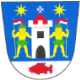                  Pičín  154, 262 25, okres Příbram    			obecpicin@picin.cz        kancelář   318 611 142    		www.picin.cz		      starostka   737 489 877			ID SCHRÁNKY xe2b49sZMĚNA ÚDAJŮ NÁJEMCE HROBOVÉHO MÍSTAna veřejném pohřebišti v Pičíně.(dle zákona č. 256/2001 Sb., o pohřebnictví a o změně některých zákonů, ve znění pozdějších předpisů)EV. Č. HROB. MÍSTA 	…………………………………………………………………………JMÉNO A PŘÍJMENÍ	…………………………………………………………………………DATUM NAROZENÍ	…………………………………………………………………………………………………………………………………………………………………………………..………………………………………………………………………………………………………..Poskytnuté osobní údaje, ve výše uvedeném rozsahu, jsou nezbytné pro potřeby vedení evidence související s provozováním veřejného pohřebiště, plnění zákonných povinností a ochranu oprávněných zájmů. Bez poskytnutí osobních údajů k těmto účelům by nebylo možné plnění povinností provozovatele veřejného pohřebiště. Osobní údaje pro tyto činnosti jsou zpracovány v rozsahu nutném pro naplnění těchto činností a po dobu nutnou k jejich dosažení nebo po dobu přímo stanovenou právními předpisy. V	…………………………….DNE	……………………………. ……………………………………..                PODPIS